Ano B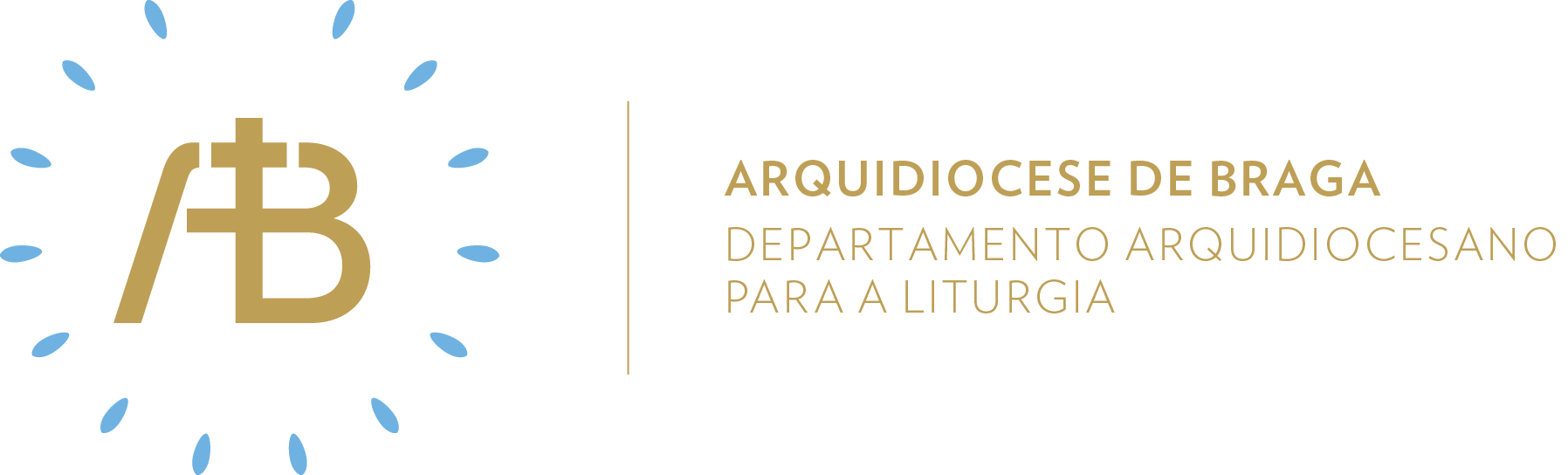 Tempo de PáscoaDomingo VSemente de amor“Permanecei em Mim”Celebrar em comunidadeItinerário simbólicoAbrir a APP da Caridade e ver o ramo de videira; ela lembra Jesus, que alimenta a nossa vida, pois nós somos os ramos.Sugestão de cânticos[Entrada] Cantai ao Senhor um cântico novo – F. Silva (NCT 211)[Rito da Aspersão] Vós que fostes batizados – F. Santos[Glória] Glória a Deus nas alturas – Az. Oliveira (NRMS 50/ 51)[Apresentação dos dons] Eu sou a verdadeira vide – C. Silva [Comunhão] Permanecei em Mim – A. Cartageno [Final] Mãe das nossas mães – M. FariaEucologia[Orações presidenciais] Orações do V Domingo da Páscoa (Missal Romano, 356)[Prefácio] Prefácio Pascal V (Missal Romano, 473)[Oração Eucarística] Oração Eucarística III (Missal Romano, 523 e ss.)Homilia1. “A Igreja gozava de paz por toda a Judeia, Galileia e Samaria, edificando-se e vivendo no temor do Senhor e ia crescendo com a assistência do Espírito Santo”. Este é um desafio à Igreja dos nossos tempos: o temor do Senhor e querer crescer com a assistência do Espírito Santo. Por isso, é preciso voltar às origens! Voltar ao relacionamento amoroso com o Pai, mas nunca esquecer que é Ele quem rege a nossa vida. Precisamos de Deus ainda mais do que o ar que respiramos. Sem Deus nada somos, nada temos... n’Ele e com Ele tudo se realiza. Assim, o Senhor faz-se vida em cada pessoa.2. “Meus filhos, não amemos com palavras e com a língua, mas com obras e em verdade”. Somos o que edificamos. Somos o que realizamos. Quando alguém ao nosso lado sofre, é nosso dever levar uma palavra de esperança e um afago, que alivie a sua dor. Sem o gesto, sem o amor, a fé perde-se em palavras muito belas, mas ocas e sem sentido. Aquele que aceita cumprir os mandamentos e fazer da Lei de Deus o mote para a sua vida, o Espírito habita nele.3. “Quem permanece em Mim e Eu nele dá muito fruto”. Não podemos permanecer indiferentes a este apelo de Cristo Ressuscitado. Ele quer-nos como prolongamento da Sua missão. Ele quer-nos como braços que vão ao encontro de todos os que ainda não deram fruto. Frutificar a caridade é dom de Deus. Nestes dias árduos, em que vivemos, é o desafio que precisamos de acolher na nossa vida, como bálsamo que cura todas as nossas feridas. Por isso, o Pai, o Agricultor, limpa os ramos que ainda não deram fruto e faz de cada um de nós ramos mais fortes e capazes de dar ainda mais fruto. Assim louvemos o Senhor na assembleia dos justos e no meio da multidão.Oração UniversalV/ Caríssimos irmãos e irmãs: o Senhor Jesus disse-nos hoje no Evangelho: “Permanecei em Mim e Eu permanecerei em vós”. Sabendo que Ele não nos engana, cantemos, cheios de esperança:R/ Senhor, venha a nós o vosso reino.Por todos os fiéis da santa Igreja, para que permaneçam unidos a Jesus e dêem frutos para glória de Deus Pai, oremos. Por aqueles que proclamam o Evangelho e procuram levá-lo a toda a parte, para que aumente o número dos que os ouvem, oremos. Pelos pais cristãos e pelos seus filhos, para que creiam em Jesus e no que Ele disse e se amem uns aos outros em verdade, oremos. Pelas comunidades das irmãs contemplativas, para que louvem sem cessar o nosso Deus e Jesus as escute e multiplique, oremos. Por todos nós aqui reunidos em assembleia, para que a Ceia do Senhor que celebramos nos recorde que sem Ele nada podemos, oremos. V/ Senhor, nosso Deus, que conheceis a vinha que nós somos e cuidais dela como bom agricultor, fazei-nos permanecer unidos a Cristo e produzir muitos frutos em seu nome. Ele que vive e reina por todos os séculos dos séculos.R/ Ámen. Pai NossoAntes do Pai Nosso, far-se-á a seguinte introdução:Desafiados a permanecer no Senhor, precisamos de encontrar coragem de sair de nós mesmos, dos nossos confortos, dos nossos espaços limitados e protegidos, para nos adentrarmos no mar aberto das necessidades dos outros e dar amplo respiro ao nosso testemunho cristão no mundo. Nesta certeza, cantemos confiantes a oração que o Senhor nos ensinou.Segue-se o canto do Pai Nosso, com a melodia gregoriana. No final, abre-se a APP da Caridade.Envio missionárioV/ Ide e permanecei na verdadeira vide, pois o Pai já limpou o vosso coração.R/ Ámen.V/ Ide e anunciai a Palavra, pois sois os ramos de Cristo Ressuscitado.R/ Ámen.V/ Ide e dai muito fruto, pois o Espírito Santo vos concederá tudo o que pedirdes.R/ Ámen.Semear caridadeAcólitosTodos os ministérios eclesiais são uma participação da solicitude de Deus, o Divino Agricultor que cuida da sua vinha. Deus espera bons frutos, mas não os exige como um usurário que espera o rendimento do seu capital. Deus planta, corta e limpa, faz tudo para que a sua vinha dê fruto abundante. O acólito não executa apenas tarefas úteis, ele, pela sua diligência, é um sinal do Deus que faz tudo para que o seu povo dê fruto.LeitoresO ministério do leitor é um serviço à Palavra de Deus. Mas, os leitores também são exortados a “não amar com palavras e com a língua, mas com obras e verdade”. A eficácia da Palavra proclamada não está no deleite provocado nos ouvintes pela qualidade declamativa. A eficácia da proclamação da Palavra verifica-se quando provoca nos ouvintes o desejo de cumprir os Mandamentos e fazer o que é agradável a Deus.Ministros Extraordinários da ComunhãoOs grupos paroquiais têm muitas vezes dificuldade em acolher novos membros, em particular o grupo dos MEC. Paulo também não foi acolhido facilmente no seio da Igreja primitiva. Muitos temiam-no e não acreditavam que ele fosse discípulo. Muitas vezes são necessárias pessoas como Barnabé para facilitarem a integração e atestarem da intenção reta dos novos membros porque: um grupo fechado é um grupo morto.Músicos“Eu vos louvo, Senhor, no meio da multidão”. Os cantores deveriam ter sempre presente este refrão do Salmo. Acontece que cantores cantam quando estão no coro e se calam quando estão no meio do povo e solistas que fazem uma grande pose quando cantam sozinhos e não abrem a boca quando inseridos no meio da multidão. O cantor, solista ou não, é sempre uma pequena voz na multidão associada às vozes celestes.Sair em missão de amarVamos! É urgente permanecer na verdadeira vide que nos dá a Vida! Vamos fazer frutificar a caridade!